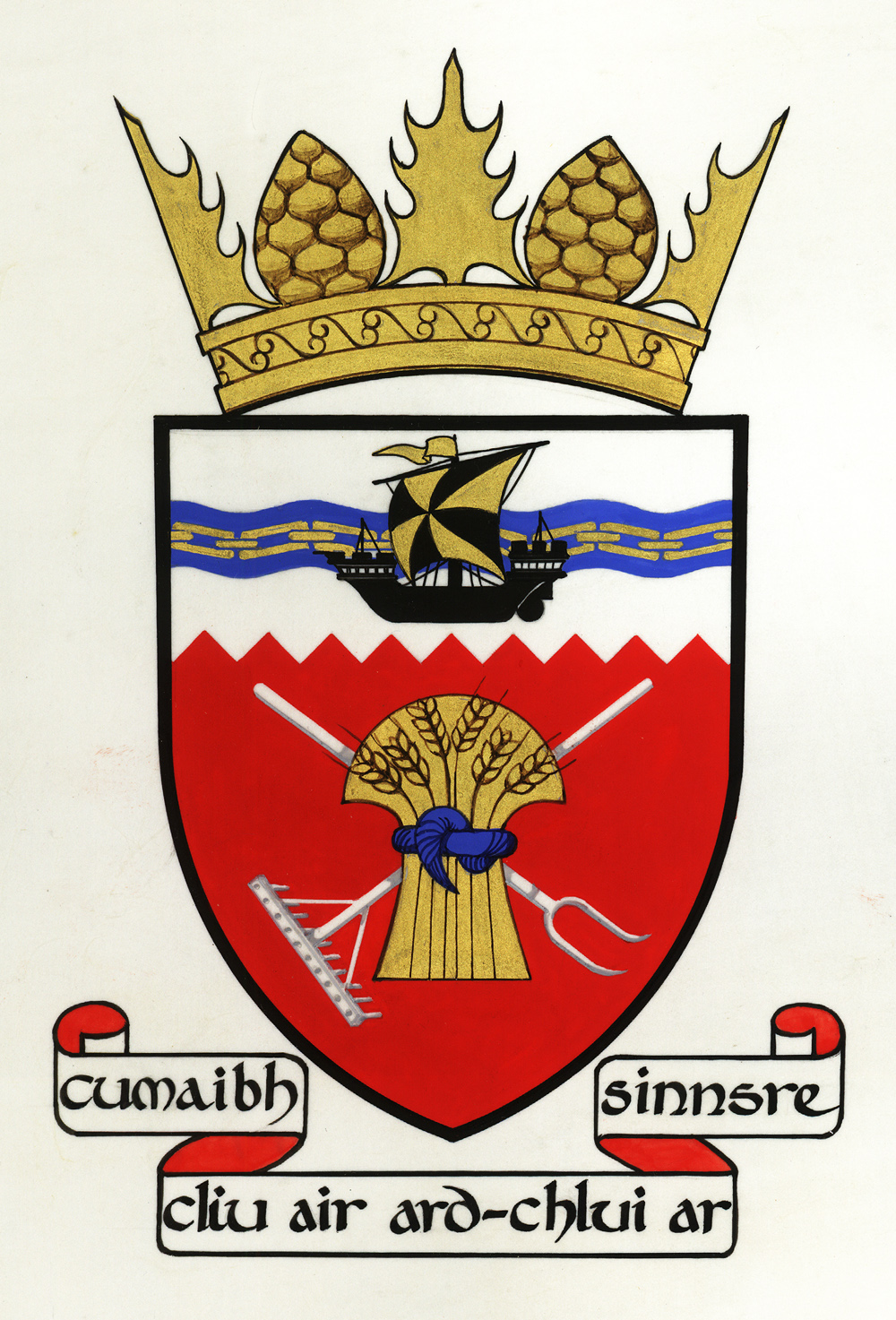 Tiree Community CouncilAGENDA of PUBLIC MEETINGWednesday 5 February 2020 7.30 pmLarge Hall, An Talla1. Apologies2. Declarations of interest3. Minutes of last meeting and matters arising: including defibrillator survey and community garden4. Correspondence: new prescription ordering system at the surgery; proposed dialogue with Joe Reade from Mull and Iona Ferry Users' group; National Planning Framework consultation; consultation on Offshore Wind projects5. Land Below the Waves reception: report, finances6. Linkspan replacement7. Parking and traffic flows at the pier8. Tiree Airport runway closure9. SAAB replacement10. Coll airport fire cover11. Tiree Transport Forum meeting minutes, and other matters arising 12. Road users' guide12. Private meeting with Argyll Estates' factor: report13. Flag Project report14. Remote access to meetings: audio conferencing for councillors and key agencies; broadcasting public meetings live; voting for community councillors not physically present15. Administration: applications for administrator post; possible change of bank and new accounting methods; and new methods to capture and allocate action points from meetings16. Website content17. Planning applications18. AOCB19. Date of next meeting: date of AGM and accounting yearReserved meeting for councillors to go through summary of actions